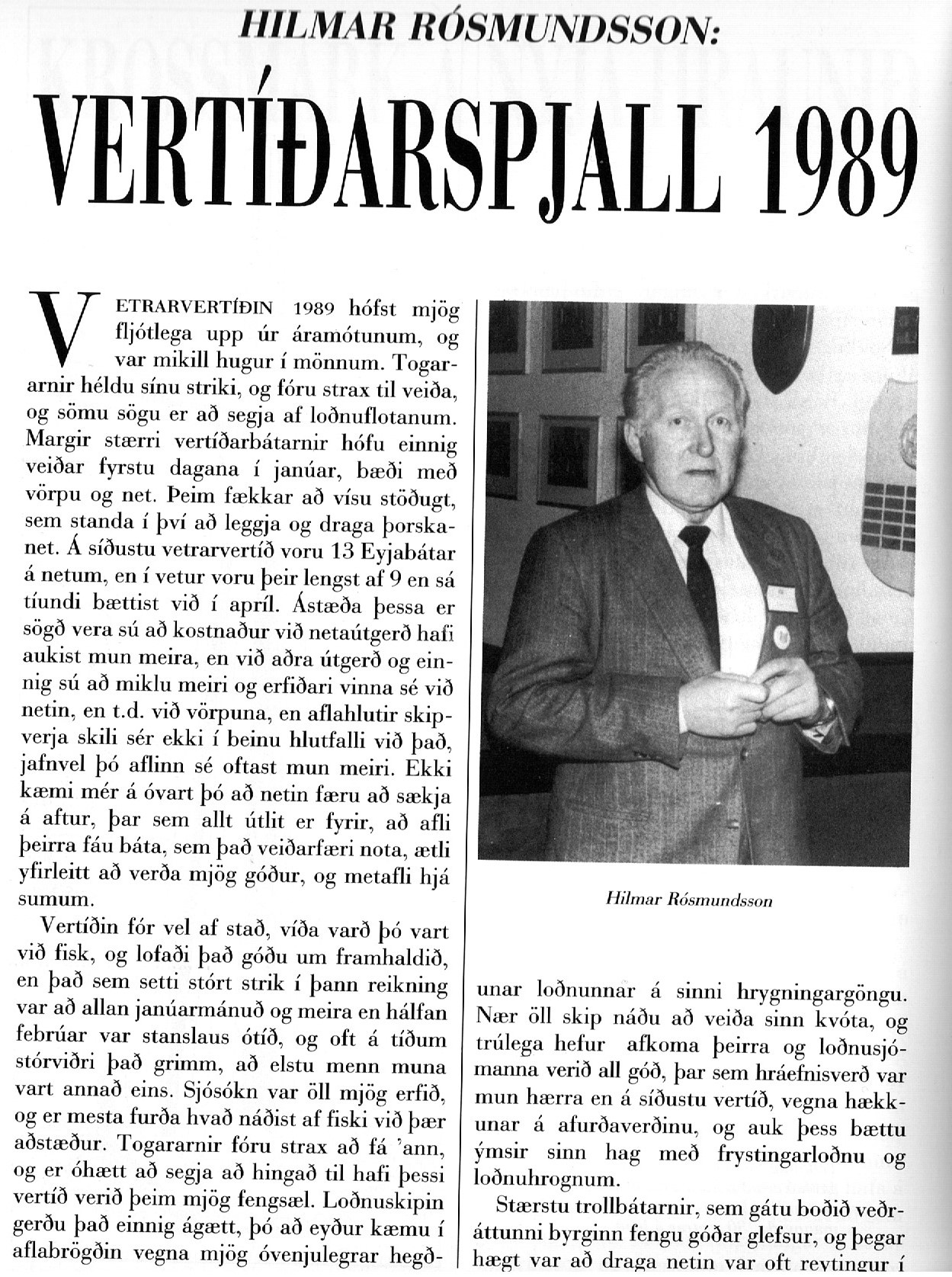 ------------1-------------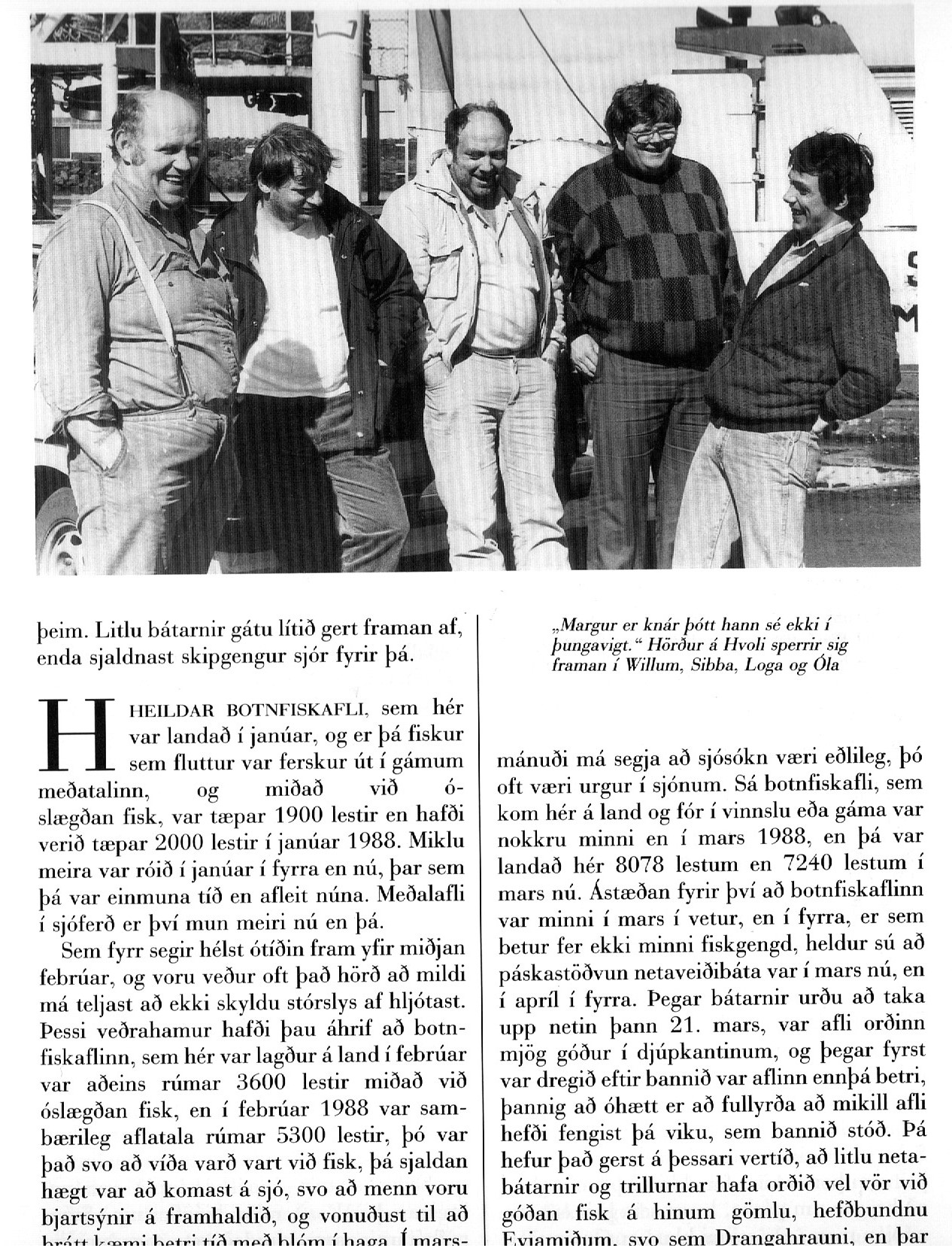 ------2----------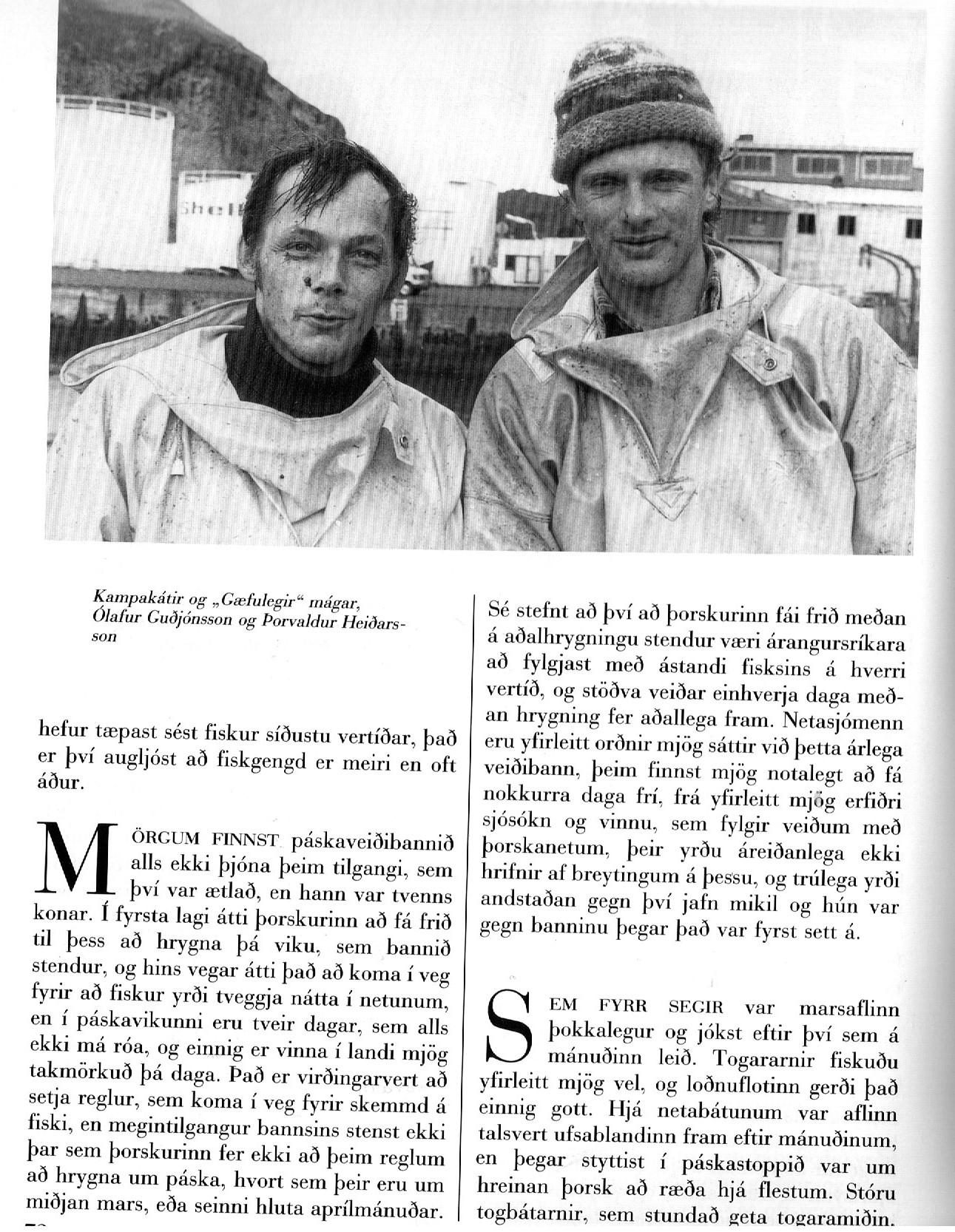 ------3-----------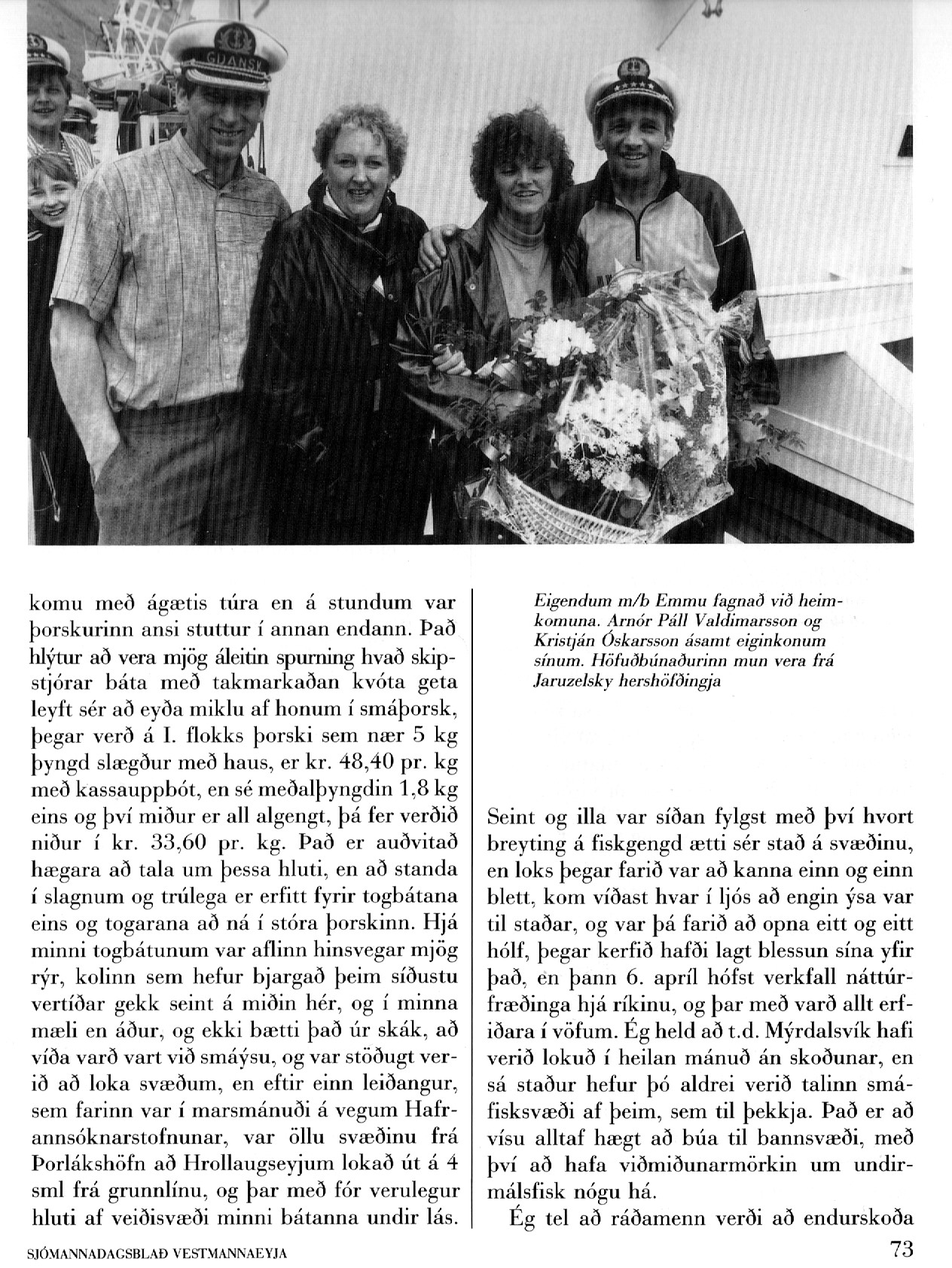 -------------4------------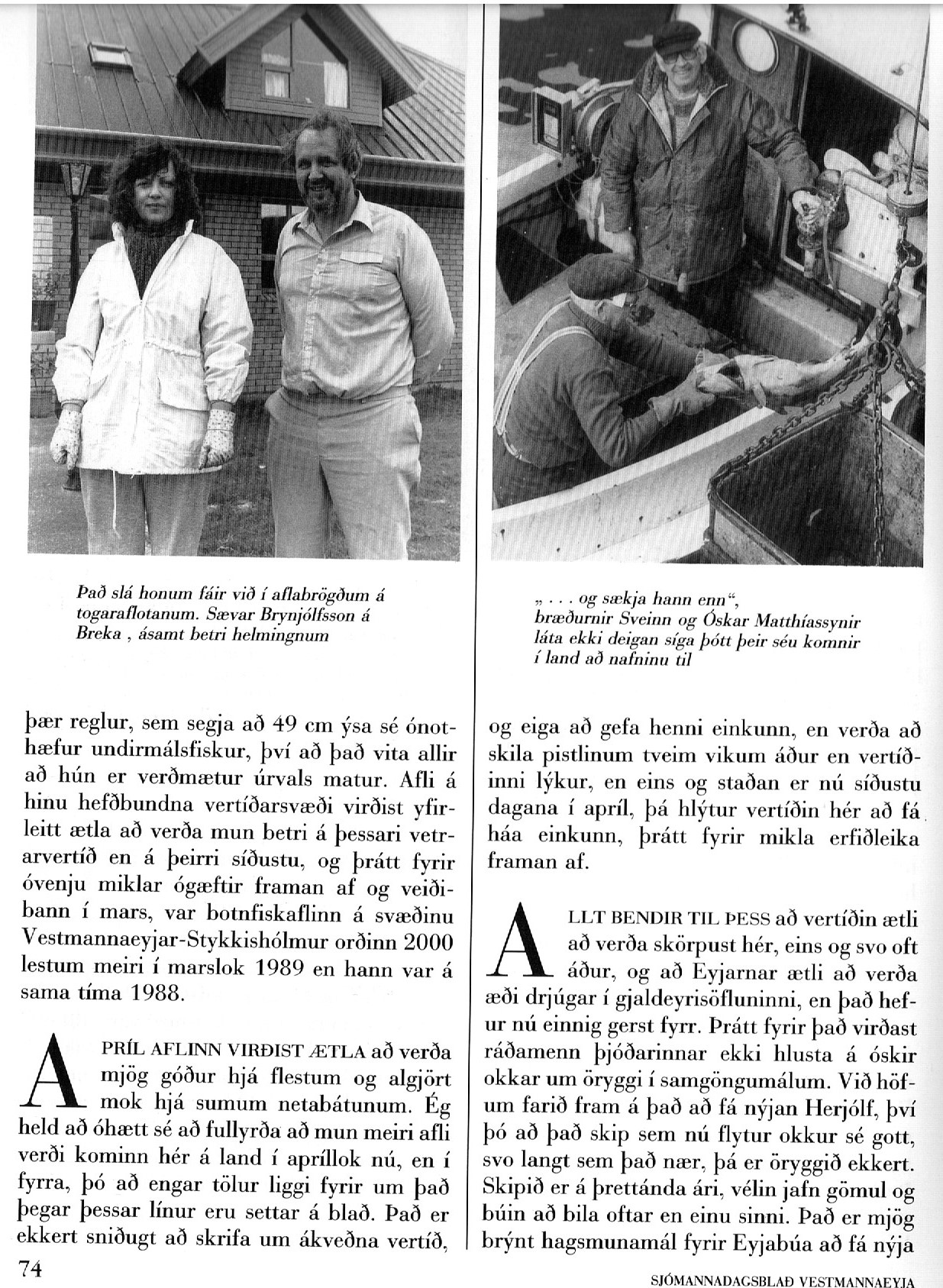 --------------5--------------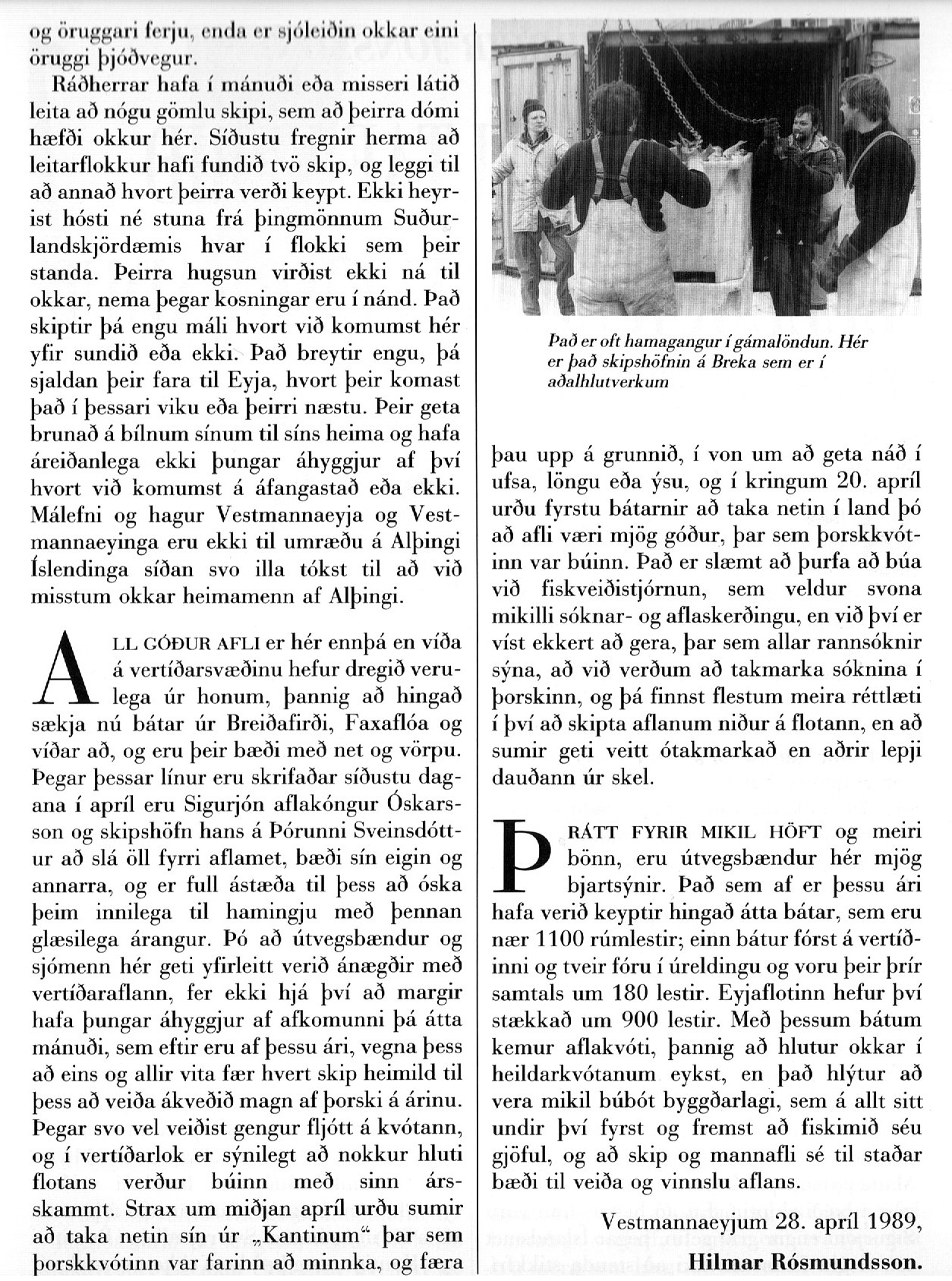 Tekið uppúr sjómannadagsblaði 1989.